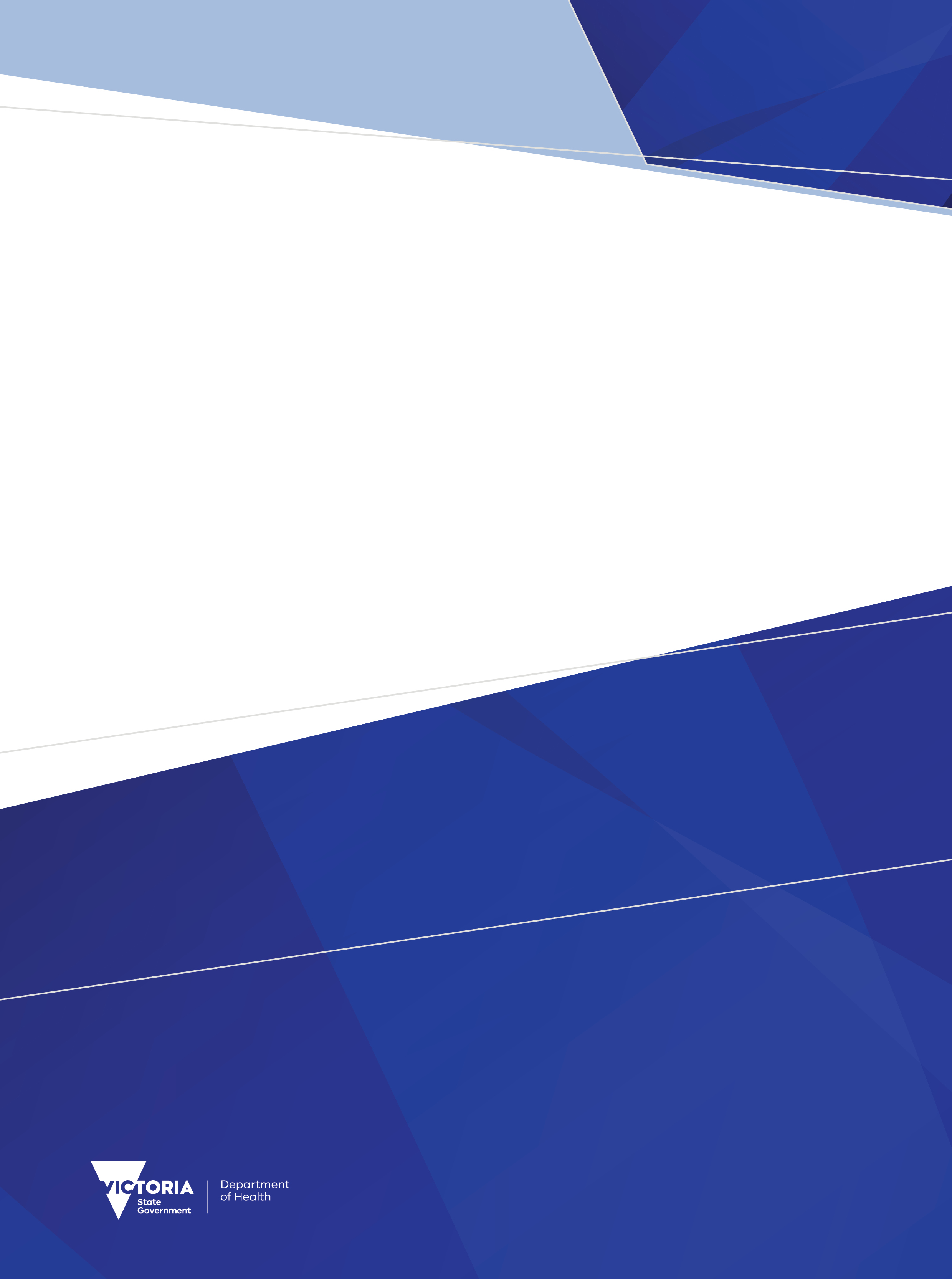 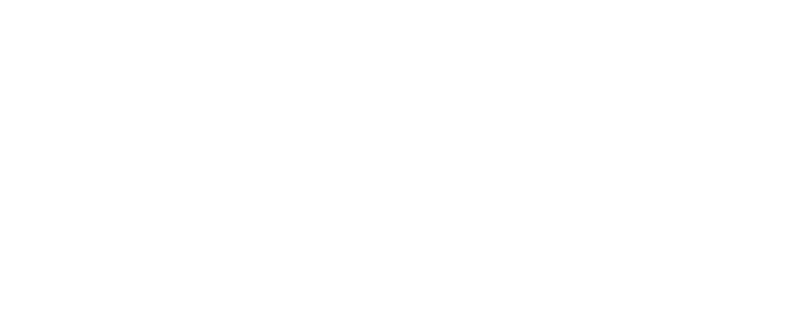 ContentsExecutive summary	4Introduction	5Orientation to this document	6Outcome of proposals	6VADC Data Specification changes for 2023-24	7Section 5 Data element definitions	75.1.20 Client—sex at birth—N	75.1.10 Client—gender identity—N	95.4.5 Event—end reason—N[N]	115.5.3 Outcomes—AUDIT Score—N[N]	125.5.6 Outcomes—DUDIT Score—N[N]	13Section 6 Edit/Validation Rules	15Table 5.c Data Element edit/validation rules	15Executive summaryThe revisions to the Victorian Alcohol and Drug Collection (VADC) for 2023-24 financial year are summarised below:Update to existing data code setsSex at Birth and Gender Identity code setsUpdate to existing validation rulesAOD180 Maltreatment code and client is not person of concernAOD75 No AUDIT score AND comprehensive assessment or treatment has ended AOD83 No DUDIT score AND comprehensive assessment or treatment has endedNew validation rule### End reason cannot be 90 - ‘Dept of Health use only’The changes for 2023-24 financial year, as outlined in this document, are applicable only to the VADC Data Specification – no changes are required to VADC Compilation and Submission Specification or VADC XSD Schema for 2023-24.The final set of specifications for VADC will be published by May 2023 for implementation 1 July 2023.VADC Data Specification 2023-24VADC Compilation and Submission Specification 2023-24VADC XSD Schema 2023-24IntroductionEach year the Department of Health reviews its key data collections to ensure the data collected:supports the department's state and national reporting obligationsassists service planning and policy developmentreflects changes in funding and service provision arrangements for the coming financial yearincorporates appropriate feedback from stakeholders on improvements.As part of the VADC annual change process, proposals and feedback are invited from alcohol and other drug (AOD) stakeholders, both from within the department and from the sector, to ensure changes to the VADC are fit-for-purpose for each financial year.All annual change proposals submitted are reviewed and assessed against a set of change criteria by the VADC Change Management Group (CMG) comprising of departmental and sector representatives.The proposals accepted for publication by the VADC CMG then proceed to publication for feedback. Service providers  are  asked to speak to the supplier of their client management system regarding technical impacts and their program manager regarding clinical impacts when assessing the annual change proposals.The sector feedback received is compiled and reviewed by the VADC CMG to inform their recommendations for VADC Data Custodian approval for implementation in the VADC from 1 July  2023.The revisions set out in this document are recommended by the VADC CMG and approved by the VADC Data Custodian and are complete as at the date of publication. Where further changes are required during the year, for example to improve data validation rules or supporting documentation, these will be advised via regular VADC Bulletins.Victorian service providers must ensure their software can create a data submission file in accordance with the revised specifications and ensure reporting capability is achieved to maintain compliance with reporting timeframes.A contact email is available at VADC_data@health.vic.gov.au for any queries.Orientation to this documentNew elements and changes to existing data elements are highlighted in greenRedundant values and definitions relating to existing items are highlighted yellow and struck throughNew validations are marked ### if validation number has not yet been allocatedChanges are shown under the appropriate VADC Data Specification section headings.Outcome of proposalsThe four proposals approved by the VADC Data Custodian for implementation to VADC in 2023-24 are listed below alongside their relevant changes:Proposal 1 - Align code sets for Sex and Gender data items with the Commonwealth’s Alcohol and Other Drug Treatment Services National Minimum Data SetSection 5.1.20 Client—sex at birth—NSection 5.1.10 Client—gender identity—NProposal 2 - Update maltreatment code validation to align with business definitionValidation AOD180 - Maltreatment code and client is not person of concernProposal 3 - Add an error validation in VADC to prevent services from reporting Event -end reason code 90 (Dept of Health use only) when ending service eventsSection 5.4.5 Event—end reason—N[N]New validation ### End reason cannot be 90 - ‘Dept of Health use only’Proposal 4 - Update validations to align with business rules of Outcomes AUDIT Score and DUDIT scoreSection 5.5.3 Outcomes—AUDIT Score—N[N]Section 5.5.6 Outcomes—DUDIT Score—N[N]Validation AOD75 - No AUDIT score AND comprehensive assessment or treatment has ended Validation AOD83 - No DUDIT score AND comprehensive assessment or treatment has endedVADC Data Specification changes for 2023-24Section 5 Data element definitions5.1.20 Client—sex at birth—N5.1.10 Client—gender identity—Nhttps://www.abs.gov.au/statistics/standards/standard-sex-gender-variations-sex-characteristics-and-sexual-orientation-variables/latest-release5.4.5 Event—end reason—N[N]5.5.3 Outcomes—AUDIT Score—N[N]5.5.6 Outcomes—DUDIT Score—N[N]Section 6 Edit/Validation RulesTable 5.c Data Element edit/validation rulesSpecifications for revisions to the Victorian Alcohol and Drug Collection (VADC) for 2023-24December 2022OFFICIALTo receive this document in another format, email VADC Data helpdesk <vadc_data@health.vic.gov.au>Authorised and published by the Victorian Government, 1 Treasury Place, Melbourne.© State of Victoria, Australia, Department of Health, December 2022.ISBN: 978-1-76096-986-8 (pdf/online/MS word)Available at VADC Annual changes < https://www.health.vic.gov.au/funding-and-reporting-aod-services/annual-changes>Identifying and definitional attributesIdentifying and definitional attributesIdentifying and definitional attributesIdentifying and definitional attributesDefinitionThe sex of the client at birthThe sex of the client at birthThe sex of the client at birthValue domain attributesValue domain attributesValue domain attributesValue domain attributesRepresentational attributesRepresentational attributesRepresentational attributesRepresentational attributesRepresentation classCodeData typeNumberFormatNMaximum character length1Permissible valuesValueMeaningMeaning1malemale2femalefemale3Other another termOther another termSupplementary valuesValueMeaningMeaning9not stated/inadequately describednot stated/inadequately describedData element attributesData element attributesData element attributesData element attributesReporting attributes Reporting attributes Reporting attributes Reporting attributes Reporting requirementsMandatoryMandatoryMandatoryCollection and usage attributesCollection and usage attributesCollection and usage attributesCollection and usage attributesGuide for useA person’s sex may change during their lifetime as a result of procedures known as sex change, gender reassignment, transsexual surgery, transgender reassignment or sexual reassignment. This data element is only concerned with the sex recorded at birth.For those classified as ‘Indeterminate’ at birth, that were born with ambiguous genitalia, where the biological sex, even following genetic testing, could not be determined, at an infant age less than 90 days; the sex at birth should be the sex recorded once the infant sex had been determined.A person’s sex may change during their lifetime as a result of procedures known as sex change, gender reassignment, transsexual surgery, transgender reassignment or sexual reassignment. This data element is only concerned with the sex recorded at birth.For those classified as ‘Indeterminate’ at birth, that were born with ambiguous genitalia, where the biological sex, even following genetic testing, could not be determined, at an infant age less than 90 days; the sex at birth should be the sex recorded once the infant sex had been determined.A person’s sex may change during their lifetime as a result of procedures known as sex change, gender reassignment, transsexual surgery, transgender reassignment or sexual reassignment. This data element is only concerned with the sex recorded at birth.For those classified as ‘Indeterminate’ at birth, that were born with ambiguous genitalia, where the biological sex, even following genetic testing, could not be determined, at an infant age less than 90 days; the sex at birth should be the sex recorded once the infant sex had been determined.Source and reference attributesSource and reference attributesSource and reference attributesSource and reference attributesDefinition sourceMETeORMETeORMETeORDefinition source identifierBased on Person–sex, code X - 635126 741686Based on Person–sex, code X - 635126 741686Based on Person–sex, code X - 635126 741686Value domain sourceAustralian Bureau of Statistics 2016 2021Australian Bureau of Statistics 2016 2021Australian Bureau of Statistics 2016 2021Value domain identifierStandard for Sex and Gender Variables Standard for sex, gender, variations of sex characteristics and sexual orientation variables.Sex code X - 635128 741636Standard for Sex and Gender Variables Standard for sex, gender, variations of sex characteristics and sexual orientation variables.Sex code X - 635128 741636Standard for Sex and Gender Variables Standard for sex, gender, variations of sex characteristics and sexual orientation variables.Sex code X - 635128 741636Relational attributesRelational attributesRelational attributesRelational attributesRelated conceptsClientClientClientRecord linkageRecord linkageRecord linkageRelated data elementsClient—statistical linkage keyClient—statistical linkage keyClient—statistical linkage keyClient-gender identityClient-gender identityClient-gender identityEdit/validation rulesC48	sex should not be unknownC48	sex should not be unknownC48	sex should not be unknownAOD0   value not in codeset for reporting period AOD2   cannot be nullAOD0   value not in codeset for reporting period AOD2   cannot be nullAOD0   value not in codeset for reporting period AOD2   cannot be nullOther related informationhttps://www.ag.gov.au/rights-and-protections/human-rights-and-anti-discrimination/australian-government-guidelines-recognition-sex-and-genderhttps://www.ag.gov.au/rights-and-protections/human-rights-and-anti-discrimination/australian-government-guidelines-recognition-sex-and-genderhttps://www.ag.gov.au/rights-and-protections/human-rights-and-anti-discrimination/australian-government-guidelines-recognition-sex-and-genderIdentifying and definitional attributesIdentifying and definitional attributesIdentifying and definitional attributesIdentifying and definitional attributesIdentifying and definitional attributesDefinitionThe gender with which the client identifies The gender with which the client identifies The gender with which the client identifies The gender with which the client identifies Value domain attributesValue domain attributesValue domain attributesValue domain attributesValue domain attributesRepresentational attributesRepresentational attributesRepresentational attributesRepresentational attributesRepresentational attributesRepresentation classCodeCodeData typeNumberFormatNNMaximum character length1Permissible valuesValueValueMeaningMeaning11man or maleman or male22woman or femalewoman or female33OtherOther44non-binarynon-binary55different termdifferent term66prefer not to answerprefer not to answerSupplementary valuesValueValueMeaningMeaning99not stated/inadequately describednot stated/inadequately describedData element attributesData element attributesData element attributesData element attributesData element attributesReporting attributes Reporting attributes Reporting attributes Reporting attributes Reporting attributes Reporting requirementsMandatoryMandatoryMandatoryMandatoryCollection and usage attributesCollection and usage attributesCollection and usage attributesCollection and usage attributesCollection and usage attributesGuide for useGender is about social and cultural differences in identity, expression and experience as a man, boy, woman, girl, or non-binary person. Non-binary is an umbrella term describing gender identities that are not exclusively male or female.Gender identity is defined as a personal conception of oneself as male or female (or other).Gender identity can be the same or different than the sex assigned at birth. When a person’s gender identity differs from their sex assigned at birth, they are considered Transgender.Note: While service providers may choose to capture many categories of gender identity within their CMS system, the reporting requirement of the department only requires alignment with those codes specified.Gender is about social and cultural differences in identity, expression and experience as a man, boy, woman, girl, or non-binary person. Non-binary is an umbrella term describing gender identities that are not exclusively male or female.Gender identity is defined as a personal conception of oneself as male or female (or other).Gender identity can be the same or different than the sex assigned at birth. When a person’s gender identity differs from their sex assigned at birth, they are considered Transgender.Note: While service providers may choose to capture many categories of gender identity within their CMS system, the reporting requirement of the department only requires alignment with those codes specified.Gender is about social and cultural differences in identity, expression and experience as a man, boy, woman, girl, or non-binary person. Non-binary is an umbrella term describing gender identities that are not exclusively male or female.Gender identity is defined as a personal conception of oneself as male or female (or other).Gender identity can be the same or different than the sex assigned at birth. When a person’s gender identity differs from their sex assigned at birth, they are considered Transgender.Note: While service providers may choose to capture many categories of gender identity within their CMS system, the reporting requirement of the department only requires alignment with those codes specified.Gender is about social and cultural differences in identity, expression and experience as a man, boy, woman, girl, or non-binary person. Non-binary is an umbrella term describing gender identities that are not exclusively male or female.Gender identity is defined as a personal conception of oneself as male or female (or other).Gender identity can be the same or different than the sex assigned at birth. When a person’s gender identity differs from their sex assigned at birth, they are considered Transgender.Note: While service providers may choose to capture many categories of gender identity within their CMS system, the reporting requirement of the department only requires alignment with those codes specified.Guide for useCode 3      Adults and children who identify as non-binary, gender diverse, or with descriptors other than man/boy or woman/girl. Terms such as ‘gender diverse’, ‘non-binary’, ‘unspecified’, 'trans', 'transgender', 'transsexual', 'gender queer', 'pan-gendered', 'androgynous' and 'inter-gender' are variously used to describe the 'Other' category of gender. Some cultures may have their own terms for gender identities outside male and female. The label ‘Other’ is used because a more descriptive term has not been widely agreed within the general communityAdults and children who identify as non-binary, gender diverse, or with descriptors other than man/boy or woman/girl. Terms such as ‘gender diverse’, ‘non-binary’, ‘unspecified’, 'trans', 'transgender', 'transsexual', 'gender queer', 'pan-gendered', 'androgynous' and 'inter-gender' are variously used to describe the 'Other' category of gender. Some cultures may have their own terms for gender identities outside male and female. The label ‘Other’ is used because a more descriptive term has not been widely agreed within the general communityAdults and children who identify as non-binary, gender diverse, or with descriptors other than man/boy or woman/girl. Terms such as ‘gender diverse’, ‘non-binary’, ‘unspecified’, 'trans', 'transgender', 'transsexual', 'gender queer', 'pan-gendered', 'androgynous' and 'inter-gender' are variously used to describe the 'Other' category of gender. Some cultures may have their own terms for gender identities outside male and female. The label ‘Other’ is used because a more descriptive term has not been widely agreed within the general communityGuide for useCode 4A person who describes their gender as non-binary.A person who describes their gender as non-binary.A person who describes their gender as non-binary.Guide for useCode 5A person who describes their gender as a term other than man/male, woman/female or non-binary.A person who describes their gender as a term other than man/male, woman/female or non-binary.A person who describes their gender as a term other than man/male, woman/female or non-binary.Guide for useCode 6A person who prefers not to respond on how they describe their gender.A person who prefers not to respond on how they describe their gender.A person who prefers not to respond on how they describe their gender.Guide for useCode 9      Should be used if unable to attain gender identity or unknown.Should be used if unable to attain gender identity or unknown.Should be used if unable to attain gender identity or unknown.Source and reference attributesSource and reference attributesSource and reference attributesSource and reference attributesSource and reference attributesDefinition sourceMETeORMETeORMETeORMETeORDefinition source identifierBased on Person–gender, code X – 635994 741842Based on Person–gender, code X – 635994 741842Based on Person–gender, code X – 635994 741842Based on Person–gender, code X – 635994 741842Value domain sourceMETeORMETeORMETeORMETeORValue domain identifierBased on Gender code N - 635944 741825Based on Gender code N - 635944 741825Based on Gender code N - 635944 741825Based on Gender code N - 635944 741825Relational attributesRelational attributesRelational attributesRelational attributesRelational attributesRelated conceptsClientClientClientClientRelated data elementsClient-sex at birthClient-sex at birthClient-sex at birthClient-sex at birthEdit/validation rulesAOD0 value not in codeset for reporting period AOD2 cannot be nullAOD0 value not in codeset for reporting period AOD2 cannot be nullAOD0 value not in codeset for reporting period AOD2 cannot be nullAOD0 value not in codeset for reporting period AOD2 cannot be nullOther related informationIdentifying and definitional attributesIdentifying and definitional attributesDefinitionThe reason for ending the client’s treatmentRelational attributesRelational attributesRelated conceptsService eventRelated data elementsEvent-end dateEdit/validation rulesAOD0 value not in codeset for reporting period AOD30 event type mismatch, event type is not treatmentAOD33 end reason but treatment not endedAOD34 end date and no end reason### end reason cannot be 90 - ‘Dept of Health use only’Identifying and definitional attributesIdentifying and definitional attributesIdentifying and definitional attributesIdentifying and definitional attributesIdentifying and definitional attributesIdentifying and definitional attributesIdentifying and definitional attributesIdentifying and definitional attributesIdentifying and definitional attributesIdentifying and definitional attributesDefinitionA client’s score from the Alcohol Use Disorders Identification Test (AUDIT)A client’s score from the Alcohol Use Disorders Identification Test (AUDIT)A client’s score from the Alcohol Use Disorders Identification Test (AUDIT)A client’s score from the Alcohol Use Disorders Identification Test (AUDIT)A client’s score from the Alcohol Use Disorders Identification Test (AUDIT)A client’s score from the Alcohol Use Disorders Identification Test (AUDIT)A client’s score from the Alcohol Use Disorders Identification Test (AUDIT)A client’s score from the Alcohol Use Disorders Identification Test (AUDIT)A client’s score from the Alcohol Use Disorders Identification Test (AUDIT)Value domain attributesValue domain attributesValue domain attributesValue domain attributesValue domain attributesValue domain attributesValue domain attributesValue domain attributesValue domain attributesValue domain attributesRepresentational attributesRepresentational attributesRepresentational attributesRepresentational attributesRepresentational attributesRepresentational attributesRepresentational attributesRepresentational attributesRepresentational attributesRepresentational attributesRepresentation classRepresentation classRepresentation classTotalTotalTotalTotalData typeNumberNumberNumberNumberNumberNumberFormatFormatFormatN[N]N[N]N[N]N[N]Maximum character length222222Permissible valuesPermissible valuesPermissible valuesValueValueValueValueMeaningMeaningMeaningMeaning>=0 and <=40>=0 and <=40>=0 and <=40>=0 and <=40The AUDIT score must be between 0 and 40, inclusive.The AUDIT score must be between 0 and 40, inclusive.The AUDIT score must be between 0 and 40, inclusive.The AUDIT score must be between 0 and 40, inclusive.Supplementary valuesSupplementary valuesSupplementary valuesValueValueValueValueMeaningMeaningMeaningMeaning98989898not applicablenot applicablenot applicablenot applicable99999999not stated/inadequately describednot stated/inadequately describednot stated/inadequately describednot stated/inadequately describedData element attributesData element attributesData element attributesData element attributesData element attributesData element attributesData element attributesData element attributesData element attributesData element attributesReporting attributes Reporting attributes Reporting attributes Reporting attributes Reporting attributes Reporting attributes Reporting attributes Reporting attributes Reporting attributes Reporting attributes Reporting requirementsReporting requirementsReporting requirementsReporting requirementsReporting requirementsMandatory for Assessment service events on end, otherwise “98 -Not applicable” to be submitted.Mandatory for Assessment service events on end, otherwise “98 -Not applicable” to be submitted.Mandatory for Assessment service events on end, otherwise “98 -Not applicable” to be submitted.Mandatory for Assessment service events on end, otherwise “98 -Not applicable” to be submitted.Mandatory for Assessment service events on end, otherwise “98 -Not applicable” to be submitted.Collection and usage attributesCollection and usage attributesCollection and usage attributesCollection and usage attributesCollection and usage attributesCollection and usage attributesCollection and usage attributesCollection and usage attributesCollection and usage attributesCollection and usage attributesGuide for useGuide for useGuide for useGuide for useGuide for useThe World Health Organization’s Alcohol Use Disorders Identification Test (AUDIT) is comprised of 3 scores, the Consumption score, the Dependence score and the Alcohol-related problems score. The AUDIT score should be captured as the total of all of these 3 scores for a registered client. Only report where a client is receiving service for their own alcohol and drug use. For clients whose treatment is related to the alcohol and other drug use of another person, this should be reported as 98.This data element is used to calculate Client TIERThe World Health Organization’s Alcohol Use Disorders Identification Test (AUDIT) is comprised of 3 scores, the Consumption score, the Dependence score and the Alcohol-related problems score. The AUDIT score should be captured as the total of all of these 3 scores for a registered client. Only report where a client is receiving service for their own alcohol and drug use. For clients whose treatment is related to the alcohol and other drug use of another person, this should be reported as 98.This data element is used to calculate Client TIERThe World Health Organization’s Alcohol Use Disorders Identification Test (AUDIT) is comprised of 3 scores, the Consumption score, the Dependence score and the Alcohol-related problems score. The AUDIT score should be captured as the total of all of these 3 scores for a registered client. Only report where a client is receiving service for their own alcohol and drug use. For clients whose treatment is related to the alcohol and other drug use of another person, this should be reported as 98.This data element is used to calculate Client TIERThe World Health Organization’s Alcohol Use Disorders Identification Test (AUDIT) is comprised of 3 scores, the Consumption score, the Dependence score and the Alcohol-related problems score. The AUDIT score should be captured as the total of all of these 3 scores for a registered client. Only report where a client is receiving service for their own alcohol and drug use. For clients whose treatment is related to the alcohol and other drug use of another person, this should be reported as 98.This data element is used to calculate Client TIERThe World Health Organization’s Alcohol Use Disorders Identification Test (AUDIT) is comprised of 3 scores, the Consumption score, the Dependence score and the Alcohol-related problems score. The AUDIT score should be captured as the total of all of these 3 scores for a registered client. Only report where a client is receiving service for their own alcohol and drug use. For clients whose treatment is related to the alcohol and other drug use of another person, this should be reported as 98.This data element is used to calculate Client TIERSource and reference attributesSource and reference attributesSource and reference attributesSource and reference attributesSource and reference attributesSource and reference attributesSource and reference attributesSource and reference attributesSource and reference attributesSource and reference attributesSource and reference attributesSource and reference attributesDefinition sourceDefinition sourceDefinition sourceDefinition sourceDefinition sourceDefinition sourceBased on The World Health Organization’s Alcohol Use Disorders Identification TestBased on The World Health Organization’s Alcohol Use Disorders Identification TestBased on The World Health Organization’s Alcohol Use Disorders Identification TestBased on The World Health Organization’s Alcohol Use Disorders Identification TestBased on The World Health Organization’s Alcohol Use Disorders Identification TestBased on The World Health Organization’s Alcohol Use Disorders Identification TestDefinition source identifierDefinition source identifierDefinition source identifierDefinition source identifierDefinition source identifierDefinition source identifierhttps://apps.who.int/iris/bitstream/10665/67205/1/WHO_MSD_MSB_01.6a.pdfhttps://apps.who.int/iris/bitstream/10665/67205/1/WHO_MSD_MSB_01.6a.pdfhttps://apps.who.int/iris/bitstream/10665/67205/1/WHO_MSD_MSB_01.6a.pdfhttps://apps.who.int/iris/bitstream/10665/67205/1/WHO_MSD_MSB_01.6a.pdfhttps://apps.who.int/iris/bitstream/10665/67205/1/WHO_MSD_MSB_01.6a.pdfhttps://apps.who.int/iris/bitstream/10665/67205/1/WHO_MSD_MSB_01.6a.pdfValue domain sourceValue domain sourceValue domain sourceValue domain sourceValue domain sourceValue domain sourceThe World Health Organization’s Alcohol Use Disorders Identification TestThe World Health Organization’s Alcohol Use Disorders Identification TestThe World Health Organization’s Alcohol Use Disorders Identification TestThe World Health Organization’s Alcohol Use Disorders Identification TestThe World Health Organization’s Alcohol Use Disorders Identification TestThe World Health Organization’s Alcohol Use Disorders Identification TestValue domain identifierValue domain identifierValue domain identifierValue domain identifierValue domain identifierValue domain identifierRelational attributesRelational attributesRelational attributesRelational attributesRelational attributesRelational attributesRelational attributesRelational attributesRelational attributesRelational attributesRelated conceptsRelated conceptsOutcomeOutcomeOutcomeOutcomeOutcomeOutcomeOutcomeOutcomeRelated data elementsRelated data elementsOutcomes -DUDIT ScoreOutcomes -DUDIT ScoreOutcomes -DUDIT ScoreOutcomes -DUDIT ScoreOutcomes -DUDIT ScoreOutcomes -DUDIT ScoreOutcomes -DUDIT ScoreOutcomes -DUDIT ScoreClient-TIERClient-TIERClient-TIERClient-TIERClient-TIERClient-TIERClient-TIERClient-TIEREdit/validation rulesEdit/validation rulesAOD2 cannot be nullAOD9 numeric onlyAOD2 cannot be nullAOD9 numeric onlyAOD2 cannot be nullAOD9 numeric onlyAOD2 cannot be nullAOD9 numeric onlyAOD2 cannot be nullAOD9 numeric onlyAOD2 cannot be nullAOD9 numeric onlyAOD2 cannot be nullAOD9 numeric onlyAOD2 cannot be nullAOD9 numeric onlyAOD67 no registered client for eventAOD67 no registered client for eventAOD67 no registered client for eventAOD67 no registered client for eventAOD67 no registered client for eventAOD67 no registered client for eventAOD67 no registered client for eventAOD67 no registered client for eventAOD68 invalid outcome since client registered is not clientAOD68 invalid outcome since client registered is not clientAOD68 invalid outcome since client registered is not clientAOD68 invalid outcome since client registered is not clientAOD68 invalid outcome since client registered is not clientAOD68 invalid outcome since client registered is not clientAOD68 invalid outcome since client registered is not clientAOD68 invalid outcome since client registered is not clientAOD74 out of audit score rangeAOD74 out of audit score rangeAOD74 out of audit score rangeAOD74 out of audit score rangeAOD74 out of audit score rangeAOD74 out of audit score rangeAOD74 out of audit score rangeAOD74 out of audit score rangeAOD75 no AUDIT score AND comprehensive assessment or treatment has endedAOD75 no AUDIT score AND comprehensive assessment or treatment has endedAOD75 no AUDIT score AND comprehensive assessment or treatment has endedAOD75 no AUDIT score AND comprehensive assessment or treatment has endedAOD75 no AUDIT score AND comprehensive assessment or treatment has endedAOD75 no AUDIT score AND comprehensive assessment or treatment has endedAOD75 no AUDIT score AND comprehensive assessment or treatment has endedAOD75 no AUDIT score AND comprehensive assessment or treatment has endedAOD139 outcome measure group not supplied for a closed treatment or assessment service event.AOD139 outcome measure group not supplied for a closed treatment or assessment service event.AOD139 outcome measure group not supplied for a closed treatment or assessment service event.AOD139 outcome measure group not supplied for a closed treatment or assessment service event.AOD139 outcome measure group not supplied for a closed treatment or assessment service event.AOD139 outcome measure group not supplied for a closed treatment or assessment service event.AOD139 outcome measure group not supplied for a closed treatment or assessment service event.AOD143 at least one drug of concern group not reported within an outcome measure for closed service events where client is a person of concernAOD143 at least one drug of concern group not reported within an outcome measure for closed service events where client is a person of concernAOD143 at least one drug of concern group not reported within an outcome measure for closed service events where client is a person of concernAOD143 at least one drug of concern group not reported within an outcome measure for closed service events where client is a person of concernAOD143 at least one drug of concern group not reported within an outcome measure for closed service events where client is a person of concernAOD143 at least one drug of concern group not reported within an outcome measure for closed service events where client is a person of concernAOD143 at least one drug of concern group not reported within an outcome measure for closed service events where client is a person of concernOther related informationOther related informationOther related informationOther related informationIdentifying and definitional attributesIdentifying and definitional attributesIdentifying and definitional attributesIdentifying and definitional attributesIdentifying and definitional attributesIdentifying and definitional attributesDefinitionA client’s score from the Drug Use Disorders Identification Test (DUDIT)A client’s score from the Drug Use Disorders Identification Test (DUDIT)A client’s score from the Drug Use Disorders Identification Test (DUDIT)A client’s score from the Drug Use Disorders Identification Test (DUDIT)A client’s score from the Drug Use Disorders Identification Test (DUDIT)A client’s score from the Drug Use Disorders Identification Test (DUDIT)Value domain attributesValue domain attributesValue domain attributesValue domain attributesValue domain attributesValue domain attributesRepresentational attributesRepresentational attributesRepresentational attributesRepresentational attributesRepresentational attributesRepresentational attributesRepresentation classTotalTotalTotalData typeNumberNumberFormatN[N]N[N]N[N]Maximum character length22Permissible values instructionsValueValueValueMeaningMeaningMeaning>=0 and <=44>=0 and <=44>=0 and <=44The DUDIT score must be between 0 and 44, inclusiveThe DUDIT score must be between 0 and 44, inclusiveThe DUDIT score must be between 0 and 44, inclusiveSupplementary valuesValueValueValueMeaningMeaningMeaning989898not applicablenot applicablenot applicable999999not stated/inadequately describednot stated/inadequately describednot stated/inadequately describedData element attributesData element attributesData element attributesData element attributesData element attributesData element attributesReporting attributes Reporting attributes Reporting attributes Reporting attributes Reporting attributes Reporting attributes Reporting requirementsMandatory for Assessment service events on end, otherwise “98 -Not applicable” to be submittedMandatory for Assessment service events on end, otherwise “98 -Not applicable” to be submittedMandatory for Assessment service events on end, otherwise “98 -Not applicable” to be submittedMandatory for Assessment service events on end, otherwise “98 -Not applicable” to be submittedMandatory for Assessment service events on end, otherwise “98 -Not applicable” to be submittedMandatory for Assessment service events on end, otherwise “98 -Not applicable” to be submittedCollection and usage attributesCollection and usage attributesCollection and usage attributesCollection and usage attributesCollection and usage attributesCollection and usage attributesCollection and usage attributesCollection and usage attributesGuide for useGuide for useGuide for useThe DUDIT Score should be total score captured from the DUDIT Assessment tool for a registered client.For clients whose treatment is related to the alcohol and other drug use of another person, this should be reported as 98This data element is used to calculate Client TIERThe DUDIT Score should be total score captured from the DUDIT Assessment tool for a registered client.For clients whose treatment is related to the alcohol and other drug use of another person, this should be reported as 98This data element is used to calculate Client TIERThe DUDIT Score should be total score captured from the DUDIT Assessment tool for a registered client.For clients whose treatment is related to the alcohol and other drug use of another person, this should be reported as 98This data element is used to calculate Client TIERThe DUDIT Score should be total score captured from the DUDIT Assessment tool for a registered client.For clients whose treatment is related to the alcohol and other drug use of another person, this should be reported as 98This data element is used to calculate Client TIERThe DUDIT Score should be total score captured from the DUDIT Assessment tool for a registered client.For clients whose treatment is related to the alcohol and other drug use of another person, this should be reported as 98This data element is used to calculate Client TIERSource and reference attributesSource and reference attributesSource and reference attributesSource and reference attributesSource and reference attributesSource and reference attributesSource and reference attributesSource and reference attributesSource and reference attributesDefinition sourceDefinition sourceDefinition sourceKarolinska Institute, Department of Clinical NeuroscienceKarolinska Institute, Department of Clinical NeuroscienceKarolinska Institute, Department of Clinical NeuroscienceKarolinska Institute, Department of Clinical NeuroscienceKarolinska Institute, Department of Clinical NeuroscienceKarolinska Institute, Department of Clinical NeuroscienceKarolinska Institute, Department of Clinical NeuroscienceDefinition source identifierDefinition source identifierDefinition source identifierBerman, Bergman, Palmstierna & Schlyter (2003)Berman, Bergman, Palmstierna & Schlyter (2003)Berman, Bergman, Palmstierna & Schlyter (2003)Berman, Bergman, Palmstierna & Schlyter (2003)Berman, Bergman, Palmstierna & Schlyter (2003)Berman, Bergman, Palmstierna & Schlyter (2003)Berman, Bergman, Palmstierna & Schlyter (2003)Value domain sourceValue domain sourceValue domain sourceValue domain identifierValue domain identifierValue domain identifierRelational attributesRelational attributesRelational attributesRelational attributesRelational attributesRelational attributesRelational attributesRelational attributesRelated conceptsRelated conceptsOutcomeOutcomeOutcomeOutcomeOutcomeOutcomeRelated data elementsRelated data elementsOutcomes-AUDIT ScoreOutcomes-AUDIT ScoreOutcomes-AUDIT ScoreOutcomes-AUDIT ScoreOutcomes-AUDIT ScoreOutcomes-AUDIT ScoreClient-TIERClient-TIERClient-TIERClient-TIERClient-TIERClient-TIEREdit/validation rulesEdit/validation rulesAOD2 cannot be nullAOD9 numeric onlyAOD2 cannot be nullAOD9 numeric onlyAOD2 cannot be nullAOD9 numeric onlyAOD2 cannot be nullAOD9 numeric onlyAOD2 cannot be nullAOD9 numeric onlyAOD2 cannot be nullAOD9 numeric onlyAOD67 no registered client for eventAOD67 no registered client for eventAOD67 no registered client for eventAOD67 no registered client for eventAOD67 no registered client for eventAOD67 no registered client for eventAOD68 invalid outcome since client registered is not person of concern (self)AOD68 invalid outcome since client registered is not person of concern (self)AOD68 invalid outcome since client registered is not person of concern (self)AOD68 invalid outcome since client registered is not person of concern (self)AOD68 invalid outcome since client registered is not person of concern (self)AOD68 invalid outcome since client registered is not person of concern (self)AOD82 out of DUDIT score rangeAOD82 out of DUDIT score rangeAOD82 out of DUDIT score rangeAOD82 out of DUDIT score rangeAOD82 out of DUDIT score rangeAOD82 out of DUDIT score rangeAOD83 no DUDIT score AND comprehensive assessment or treatment has endedAOD83 no DUDIT score AND comprehensive assessment or treatment has endedAOD83 no DUDIT score AND comprehensive assessment or treatment has endedAOD83 no DUDIT score AND comprehensive assessment or treatment has endedAOD83 no DUDIT score AND comprehensive assessment or treatment has endedAOD83 no DUDIT score AND comprehensive assessment or treatment has endedOther related informationIDEdit name/descriptionData elementsPseudo-code / ruleSourceStatusAOD75No AUDIT score AND comprehensive assessment or treatment has endedOutcomes-AUDIT ScoreEvent-end dateEvent-event typeOutcomes-AUDIT score =null AND Event-end date != null, when Event-event type =[2 OR 3] DHWarningIDEdit name/descriptionData elementsPseudo-code / ruleSourceStatusAOD83No DUDIT score AND comprehensive assessment or treatment has endedOutcomes-DUDIT ScoreEvent-end dateEvent-event typeOutcomes-DUDIT score =null AND Event-end date != null, when Event-event type =[2 OR 3]DHWarningIDEdit name/descriptionData elementsPseudo-code / ruleSourceStatusAOD180Maltreatment code and client is not the person of concernOnly applies when Report Period >= 072021Event –maltreatment codeContact-relationship to client Event-service streamEvent –maltreatment code != (0 OR null) AND Contact-relationship to client !=0 AND Event-service stream != (Table 3 Activity Type = R)Note: Add service event level checks for both Contact-relationship to client and Service stream-Activity type !=R.DHWarningIDEdit name/descriptionData elementsPseudo-code / ruleSourceStatus###End reason cannot be 90 - ‘Dept of Health use only’Event –end reasonEvent –end reason = 90and Event – close date is not nullDHError